 Biologie člověka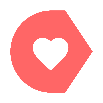 Pitva srdceAutor: Mariel Wiegers, Hoogeveen, NizozemíVěk studentů: 15+ Další potřebné zdroje, aplikace a technologie: učebnice, prasečí srdce, lupa, skalpel, podložka, počítač, mobilní telefon s fotoaparátem, internetČasová dotace: 70 minutVýstup: Fotografie, videa, prezentace v PowerPointu, apod.Využité dovednosti 21 století: Skupinová práce, práce s 3D animacemi, využití mobilního telefonu a fotoaparátu, badatelské dovednostiPřehled lekceLekce anatomie zaměřená na srdce. V jejím rámci se studenti seznámí se skutečným prasečím srdcem – prohlédnou si jej, ucítí a osahají, namísto pouhého prohlížení obrázků v knize. Tím, že vidí, cítí, fotografují a nakreslí skutečné srdce, získají lepší pochopení anatomie a procesů v srdci, chlopních, žilách a tepnách.Kritéria pro ohodnoceníZaznamenávání průběhu práce studentů, obrázky a další úkoly z této lekce Průběh lekceNejdříve se rozdá materiál, k úvodu do lekce poslouží 3D model vnější části srdce v Corinthu. Následuje utvoření skupin. Studenti se pokusí nakreslit vnějšek srdce a pomocí svých mobilních telefonů vytvoří fotografie anatomie aorty, plicní tepny, koronární tepny, síně a komory. (25 minut)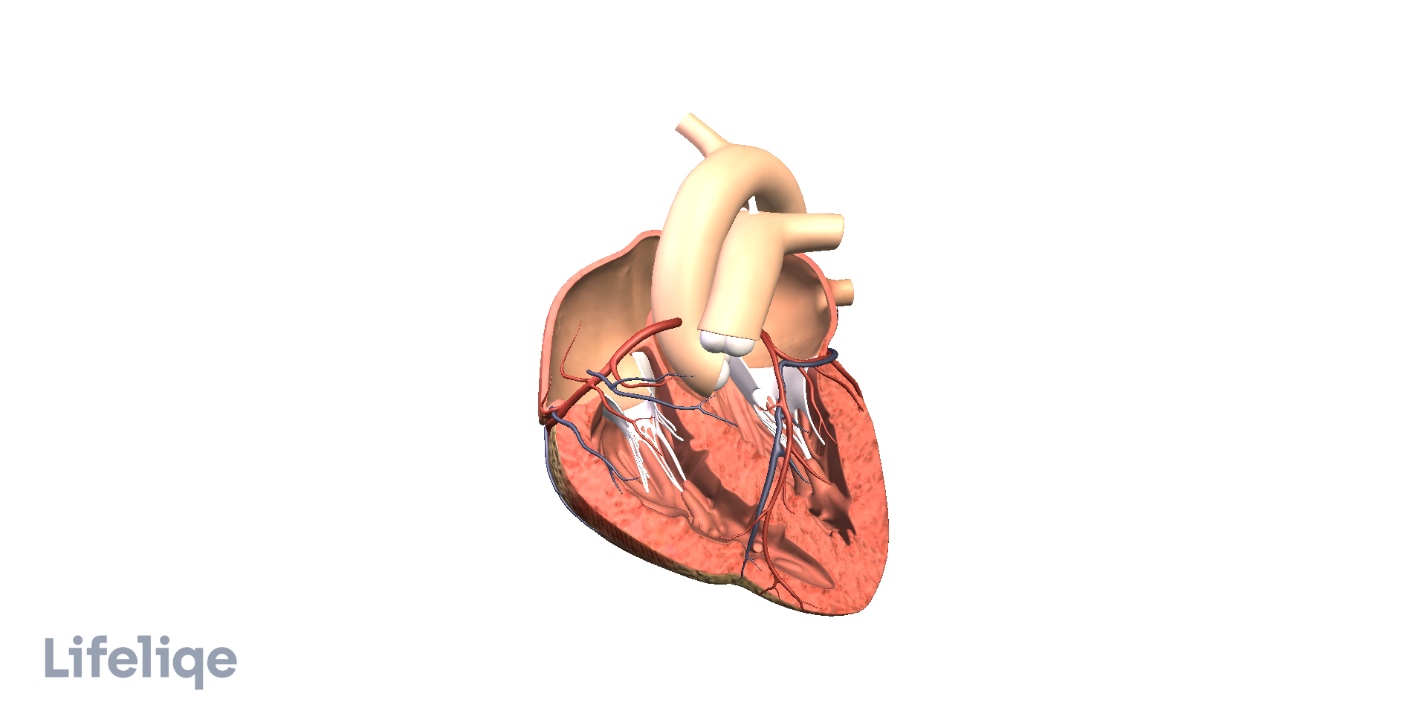 Na interaktivní tabuli učitel promítne 3D model srdce. Modelem přitom otáčí, aby studentům ukázal chlopně a vysvětlil způsob, jakým se provádí pitva srdce. S pomocí asistenta a učitele studenti začnou s pitvou srdce. Prozkoumají jeho vnitřek, chlopně, atrium, myokard, rozdíl mezi trikuspidální a aortální chlopní. Vnitřek srdce zdokumentují pomocí kreseb a fotografií. (30 minut)Na konci lekce po sobě studenti uklízejí.Následuje konverzace o tom, co se studenti naučili, jaké jsou nejmarkantnější rozdíly mezi skutečným srdcem, obrázky a jejich představami.Následuje konec lekce. (15 minut)„Kresba vám umožní dívat se na svět pozorněji. Pomůže vám vidět to, na co se díváte, mnohem jasněji. Věděli jste o tom?“ David AlmondTuto lekci jsem sdílela se svými studenty a kolegy. Kolegům, kteří projevili zájem, jsem představila i animace v Corinthu. Místo kreslení obrázků pak použili právě modely Corinthu.Nejdůležitější zjištěné poznatky o srdci:studenti předpokládali, že vnitřek srdce je mnohem většítepny jsou velmi tvrdéstudenti měli zcela odlišnou představu o vzhledu chlopníKolegové řekli o Corinthu: „Úžasná aplikace, kéž bychom podobnou měli k dispozici v dobách, když jste byli ještě studenti.“„Díky této aplikaci je vše mnohem srozumitelnější.“„3D model srdce od Corinthu napomáhá pochopení anatomie srdce. Srovnání skutečného srdce s 3D modelem funguje lépe než s obrázky v učebnici.“